.Intro : 16 temps ( environ 9 secondes)PART I. (BACK, RECOVER, FORWARD, HOLD; FORWARD, FORWARD, FORWARD, HOLD)PART II. (FORWARD, RECOVER, BACK, HOLD; BACK, RECOVER, 1/4 TURN R, HOLD)PART III. (BACK, RECOVER, SIDE, HOLD; BACK, 1/4 TURN R, 1/4 TURN R, HOLD)PART IV. (BACK, RECOVER, SIDE, HOLD; BACK, RECOVER, 1/2 TURN R, HOLD)Recommençez et Amusez-vous !Source : COPPERKNOB - Traduction  Maryloo -  malouwin@hotmail.fr - WEBSITE : www.line-for-fun.comYa Got Class (fr)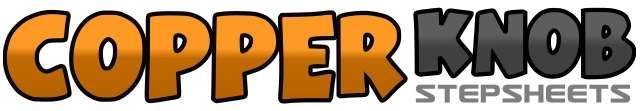 .......Count:32Wall:4Level:Débutant - Foxtrot.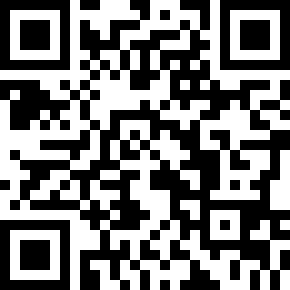 Choreographer:Ira Weisburd (USA) - Mars 2017Ira Weisburd (USA) - Mars 2017Ira Weisburd (USA) - Mars 2017Ira Weisburd (USA) - Mars 2017Ira Weisburd (USA) - Mars 2017.Music:Ya Got Class - Rosemary Clooney : (Album: Sentimental Journey The Girl Singer and her New Big Band)Ya Got Class - Rosemary Clooney : (Album: Sentimental Journey The Girl Singer and her New Big Band)Ya Got Class - Rosemary Clooney : (Album: Sentimental Journey The Girl Singer and her New Big Band)Ya Got Class - Rosemary Clooney : (Album: Sentimental Journey The Girl Singer and her New Big Band)Ya Got Class - Rosemary Clooney : (Album: Sentimental Journey The Girl Singer and her New Big Band)........1-4PD arrière, revenir sur PG, PD avant, hold5-8PG avant, PD avant, PG avant , hold1-4PD avant, revenir sur PG, PD arrière, hold5-8PG arrière, revenir sur PD, ¼ de tour à D et PG côté G (3.00),hold1-4PD arrière, revenir sur PG, PD côté D, hold5-8PG arrière, ¼ de tour à D et PD avant (6.00), ¼ de tour à D et PG côté G (9.00),hold1-4PD arrière, revenir sur PG, PD côté D, hold5-6PG arrière, revenir sur PD, ½ tour à D et PG arrière (3.00), hold